1. Усваја се стандард квалификације „Техничар моделар кожеˮ, који је одштампан у Прилогу 1. овог решења и чини његов саставни део.2. Ово решење објавити у „Службеном гласнику Републике Србије – Просветном гласнику”.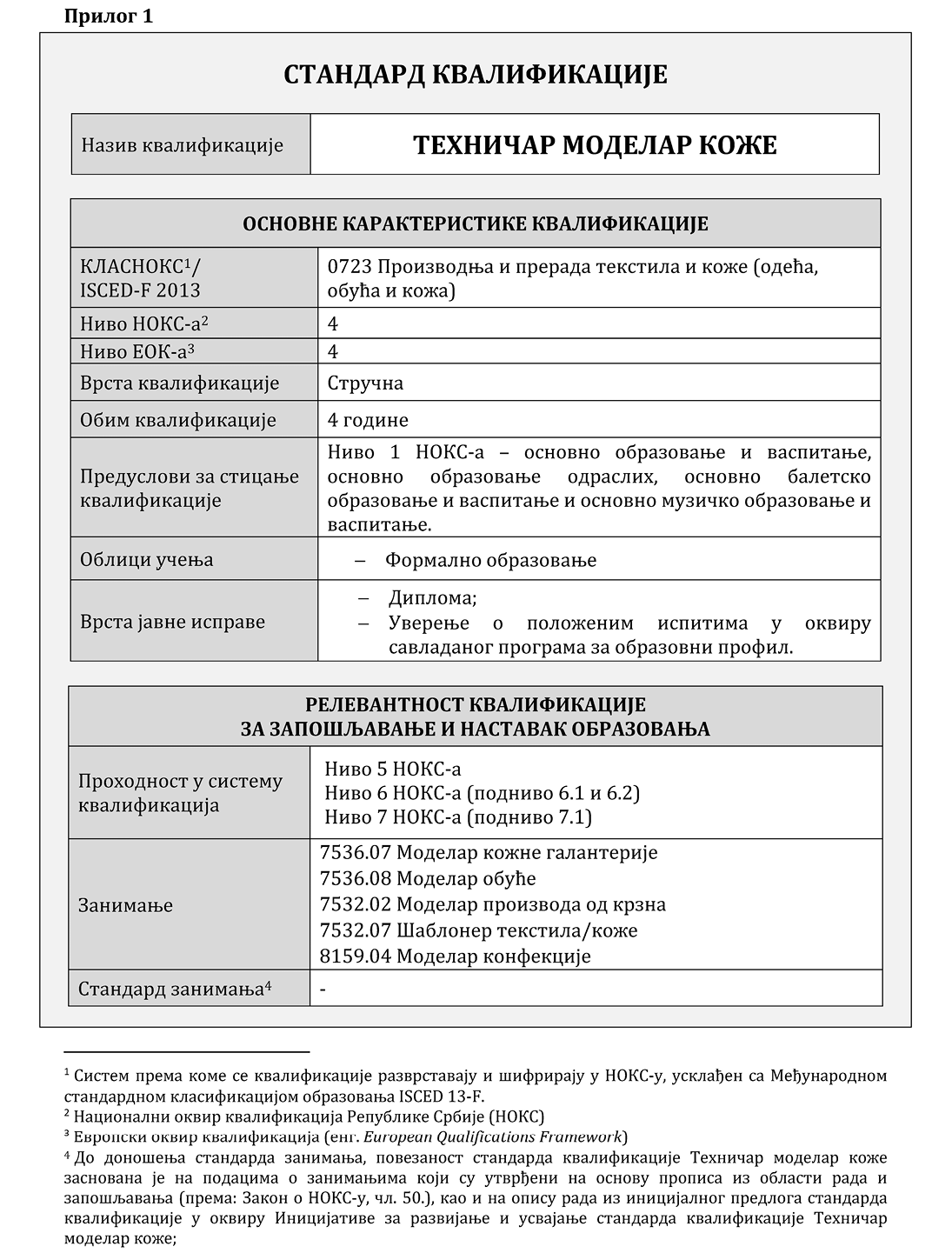 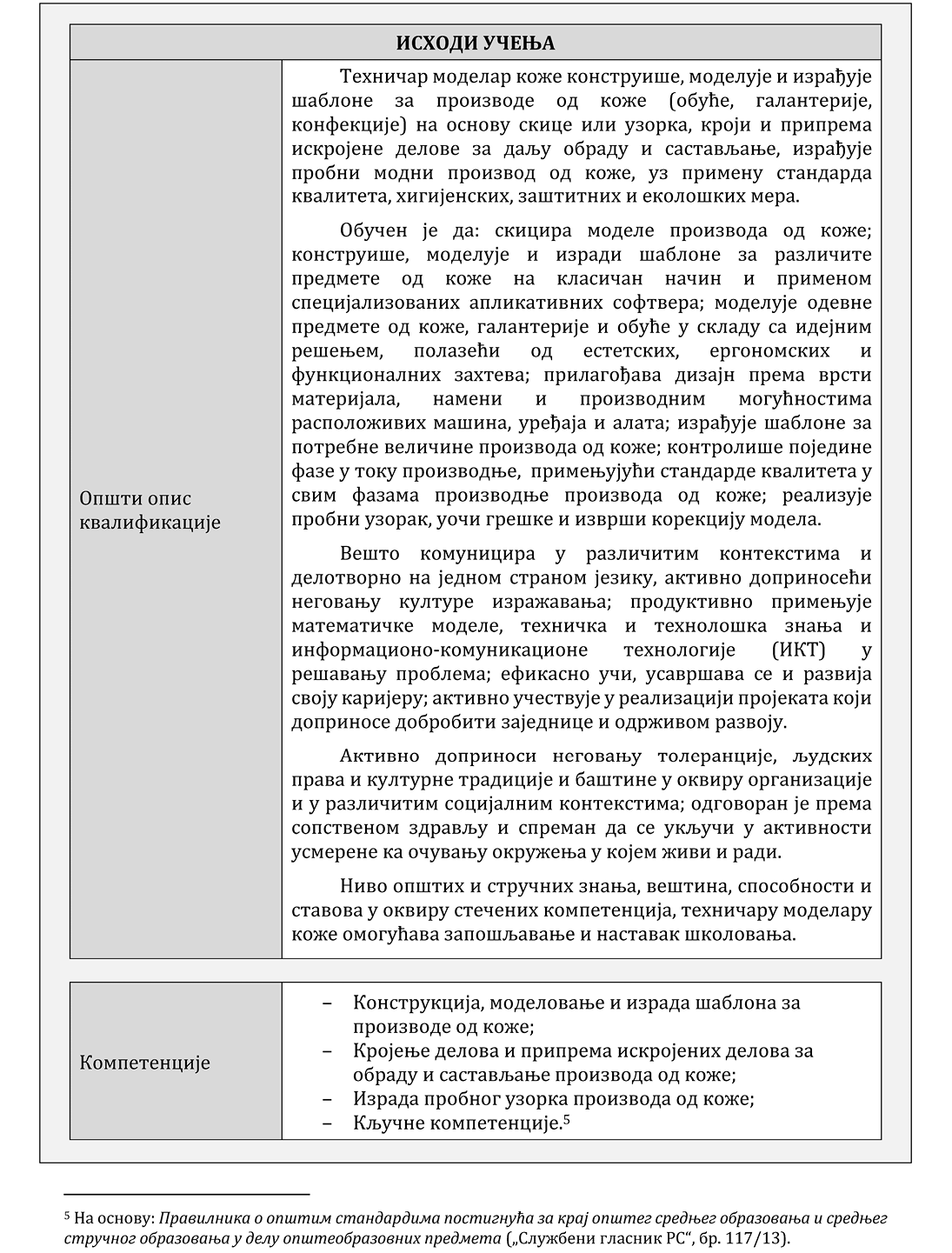 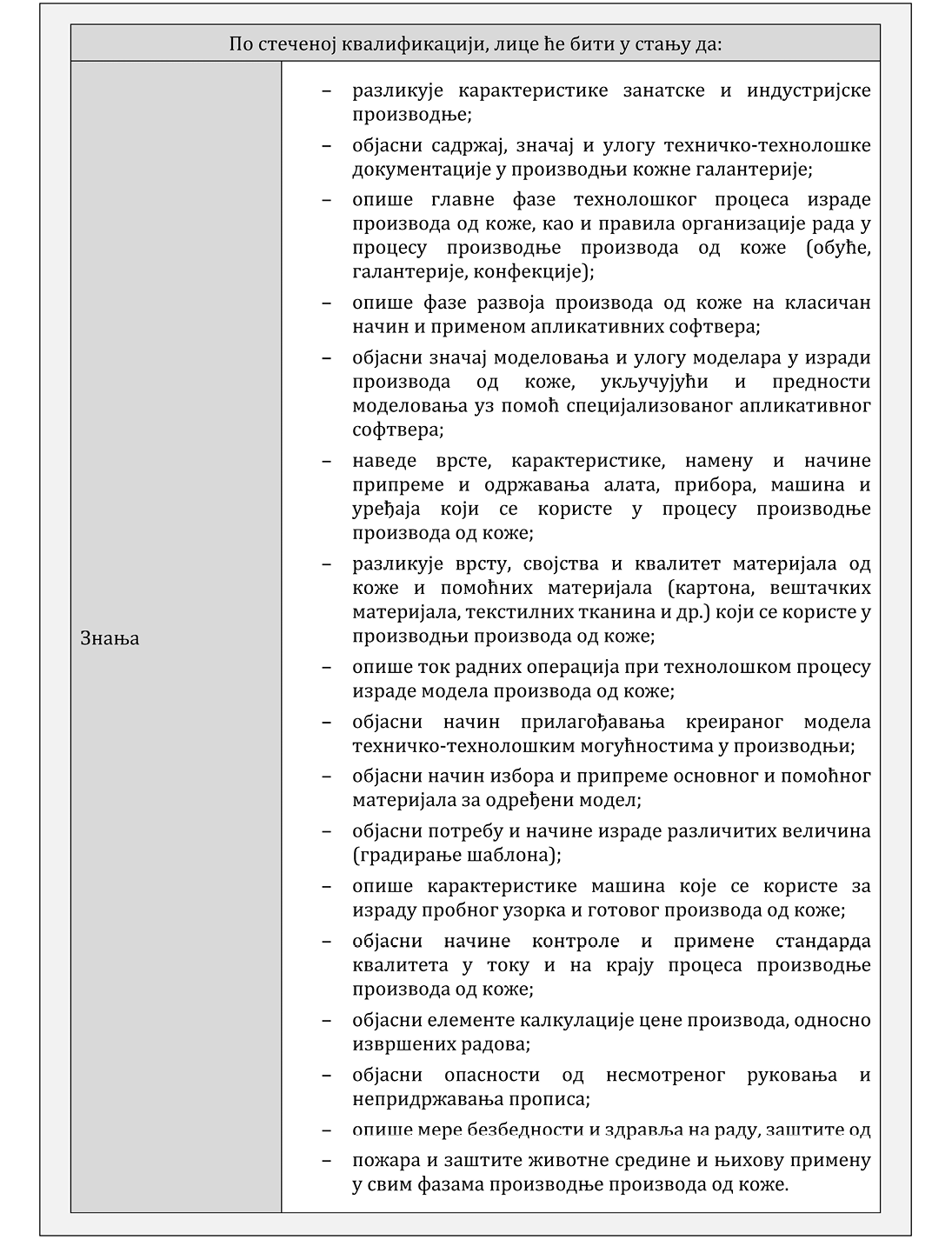 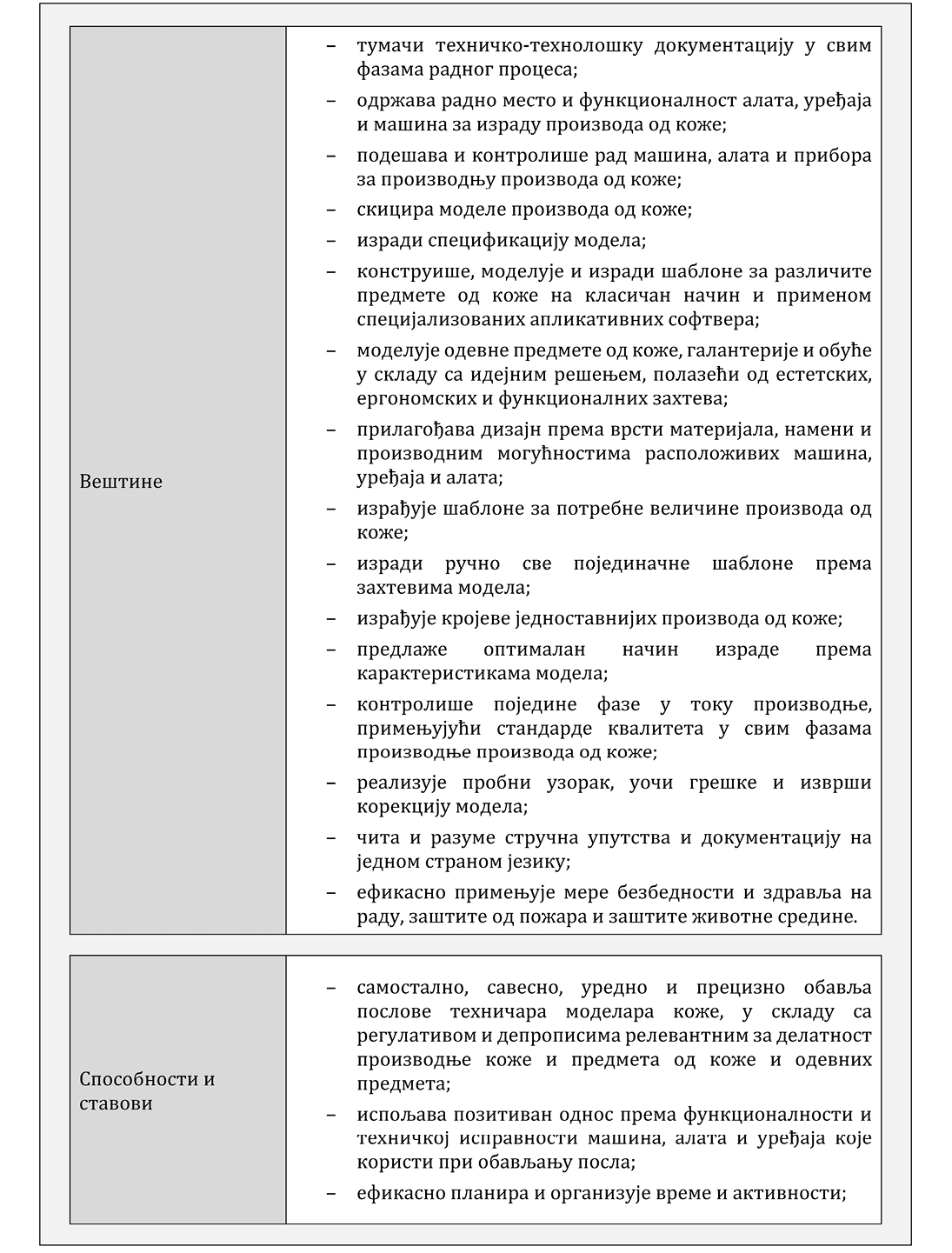 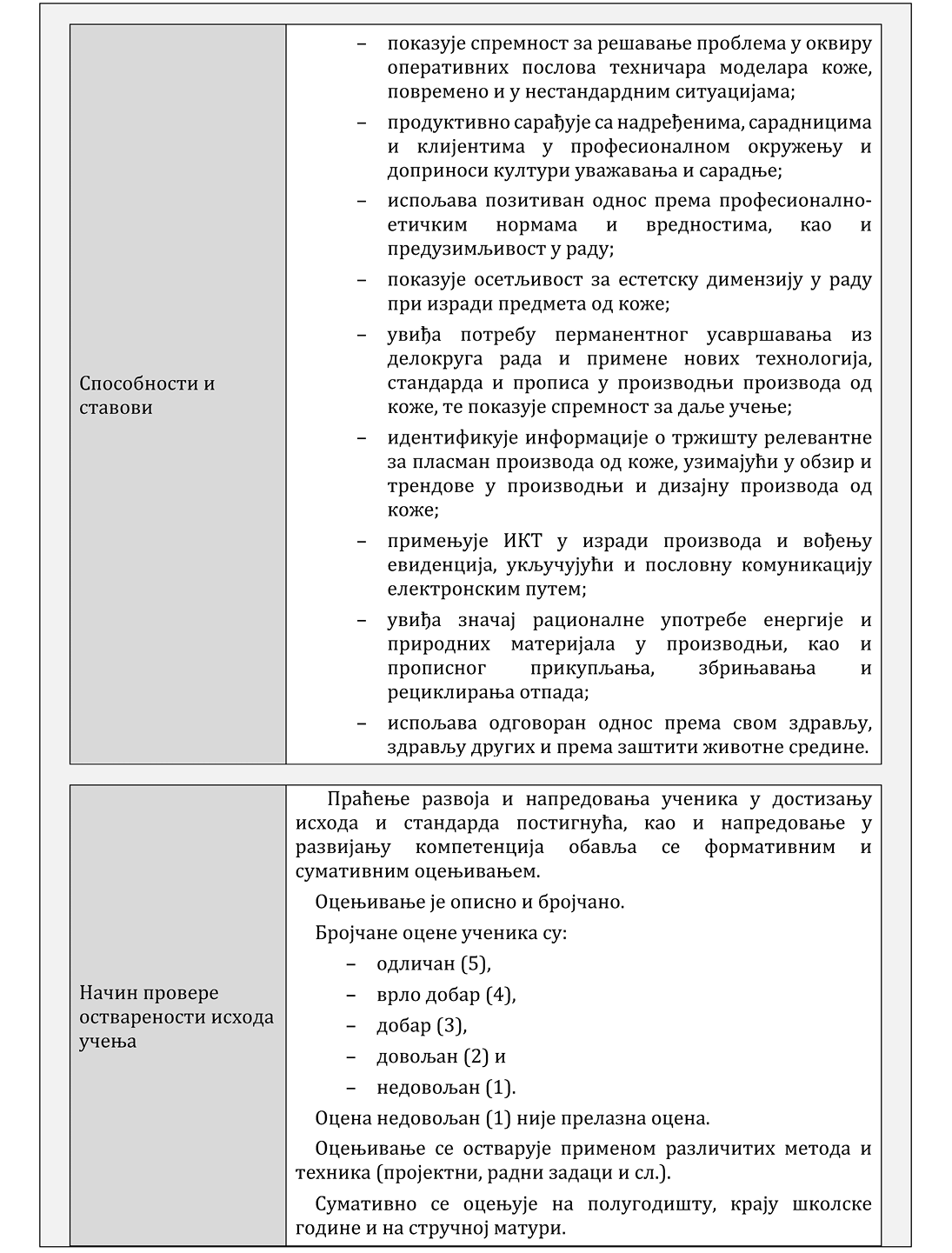 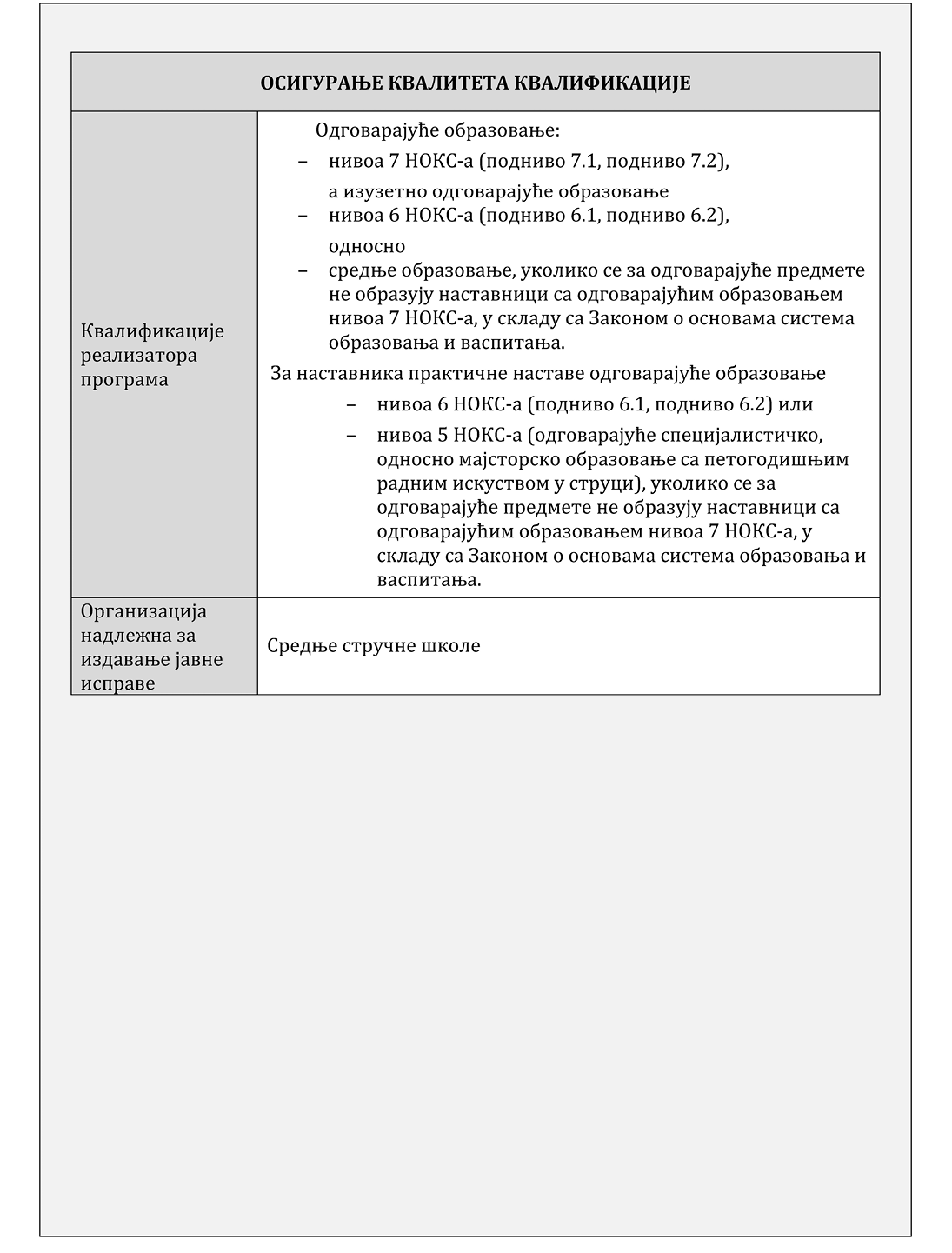 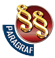 РЕШЕЊЕ О УСВАЈАЊУ СТАНДАРДА КВАЛИФИКАЦИЈЕ "ТЕХНИЧАР МОДЕЛАР КОЖЕ"("Сл. гласник РС - Просветни гласник", бр. 1/2024)